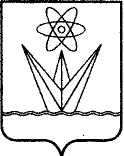 АДМИНИСТРАЦИЯ ЗАКРЫТОГО АДМИНИСТРАТИВНО – ТЕРРИТОРИАЛЬНОГО ОБРАЗОВАНИЯ  ГОРОДА ЗЕЛЕНОГОРСКА КРАСНОЯРСКОГО КРАЯР А С П О Р Я Ж Е Н И Е03.11.2020                                         г. Зеленогорск                                           № 1817-рВ связи с изменением формы проведения плановой проверки, в соответствии со статьей 353.1 Трудового кодекса Российской Федерации, пунктом 5 статьи 6 Закона Красноярского края от 11.12.2012 № 3-874 «О ведомственном контроле за соблюдением трудового законодательства и иных нормативных правовых актов, содержащих нормы трудового права, в Красноярском крае», руководствуясь Уставом города Зеленогорска, 1. Внести в распоряжение Администрации ЗАТО г. Зеленогорска от 25.11.2019 № 2583-р «Об утверждении Плана проведения плановых проверок при осуществлении ведомственного контроля за соблюдением трудового законодательства и иных нормативных правовых актов, содержащих нормы трудового права, на 2020 год» изменения, изложив строку 6 в таблице приложения в следующей редакции:«».2. Настоящее распоряжение вступает в силу в день подписания, подлежит опубликованию в газете «Панорама» и размещению на официальном сайте Администрации ЗАТО г. Зеленогорска в информационно-телекоммуникационной сети «Интернет». Первый заместитель Главы ЗАТОг. Зеленогорска по стратегическому планированию, экономическому развитию и финансам                                                                      М.В. НалобинаО внесении изменений в распоряжение Администрации ЗАТО г. Зеленогорска от 25.11.2019                           № 2583-р «Об утверждении Плана проведения плановых проверок при осуществлении ведомственного контроля за соблюдением трудового законодательства и иных нормативных правовых актов, содержащих нормы трудового права, на 2020 год»6Муниципальное бюджетное общеобразовательное учреждение «Средняя общеобразовательная школа №169» соблюдение требований трудового  законодательства и иных нормативных правовых актов, содержащих нормы трудового  правадокумен-тарная16.11.202011.12.2020